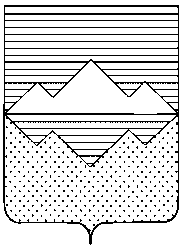 АДМИНИСТРАЦИЯСАТКИНСКОГО МУНИЦИПАЛЬНОГО РАЙОНАЧЕЛЯБИНСКОЙ ОБЛАСТИПОСТАНОВЛЕНИЕОт «15» октября 2018 года № 790г. СаткаО назначении публичных слушаний по вопросу предоставления разрешения на условно разрешённый вид использования земельного участкаРуководствуясь Федеральным законом от 06.10.2003 № 131-ФЗ «Об общих принципах организации местного самоуправления в Российской Федерации», Градостроительным кодексом Российской Федерации, Федеральным законом от 29.12.2004 № 191 – ФЗ «О введении в действие Градостроительного кодекса Российской Федерации», Уставом Саткинского муниципального района, Правилами землепользования и застройки Бакальского городского поселения Саткинского муниципального района Челябинской области, утвержденными Решением Совета депутатов Бакальского городского поселения Саткинского муниципального района Челябинской области № 131 от 15.06.2017 г., на основании заявления Шамсутдинова Д.Р. о предоставлении разрешения на условно разрешённый вид использования земельного участка,ПОСТАНОВЛЯЮ:Назначить публичные слушания по вопросу предоставления разрешения на условно разрешённый вид использования земельного участка «объекты религиозного назначения, не требующие установления санитарно-защитных зон» с условным кадастровым номером 74:18:1002066:ЗУ1, расположенного по адресу: Челябинская область, Саткинский р-н,            г. Бакал, ул. Строителей, № 11а, площадью 1500 кв. м. Назначить дату проведения публичных слушаний на 23.10.2018 г. в 14.00 ч. по адресу: г. Сатка, ул. Металлургов, 2, зал заседаний.Комиссии по подготовке проекта Правил землепользования и застройки на территории Саткинского муниципального района:1) организовать и провести публичные слушания по вопросу предоставления разрешения на условно разрешенный вид использования земельного участка «объекты религиозного назначения, не требующие установления санитарно-защитных зон» с условным кадастровым номером 74:18:1002066:ЗУ1, расположенного по адресу: Челябинская область, Саткинский р-н, г. Бакал, ул. Строителей, № 11а, площадью 1500 кв. м. Шамсутдинова Д.Р.2) направить Главе Саткинского муниципального района протокол публичных слушаний и заключение об их результатах для принятия решения о предоставлении разрешения на условно разрешенный вид использования земельного участка с условным кадастровым номером 74:18:1002066:ЗУ1 «объекты религиозного назначения, не требующие установления санитарно-защитных зон», расположенного по адресу: Челябинская область, Саткинский р-н, г. Бакал, ул. Строителей, № 11а, площадью 1500 кв. м. Шамсутдинова Д.Р.Прием письменных предложений по вопросу публичных слушаний осуществляется МКУ «Саткинское архитектурно-градостроительное управление» по вторникам и четвергам с 8.00 до 17.00 (обед с 12.00 до 13.00) по адресу: г. Сатка, ул. Пролетарская, д.9 (каб. 2,3) или в день проведения публичных слушаний. Экспозиция проекта, подлежащего рассмотрению на публичных слушаниях будет открыта с 19 октября 2018 года до 23 октября 2018 года в холле Управления строительства и архитектуры администрации Саткинского муниципального района по адресу: Челябинская область, г. Сатка, ул. Металлургов, д. 2 (4 этаж). Расходы, связанные с организацией и проведением публичных слушаний по вопросу предоставления разрешения на условно разрешенный вид использования земельного участка возложить на заявителя Шамсутдинова Д.Р.Заявителю Шамсутдинову Д.Р. обеспечить публикацию настоящего постановления в газете «Саткинский рабочий».Начальнику отдела организационной и контрольной работы Управления делами и организационной работы Корочкиной Н.П. опубликовать настоящее постановление на официальном сайте администрации Саткинского муниципального района.Контроль исполнения настоящего постановления оставляю за собой.         Глава Саткинского муниципального района                                                    А.А. Глазков